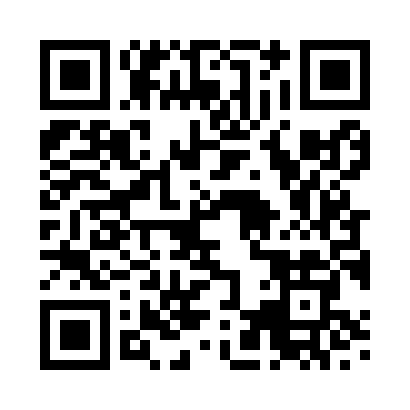 Prayer times for Stow cum Quy, Cambridgeshire, UKMon 1 Jul 2024 - Wed 31 Jul 2024High Latitude Method: Angle Based RulePrayer Calculation Method: Islamic Society of North AmericaAsar Calculation Method: HanafiPrayer times provided by https://www.salahtimes.comDateDayFajrSunriseDhuhrAsrMaghribIsha1Mon2:534:431:036:419:2311:132Tue2:534:431:036:419:2311:133Wed2:544:441:036:419:2211:134Thu2:544:451:046:409:2211:135Fri2:554:461:046:409:2111:126Sat2:554:471:046:409:2111:127Sun2:564:481:046:409:2011:128Mon2:564:491:046:399:1911:129Tue2:574:501:046:399:1911:1110Wed2:584:511:056:399:1811:1111Thu2:584:521:056:389:1711:1112Fri2:594:531:056:389:1611:1013Sat2:594:541:056:379:1511:1014Sun3:004:551:056:379:1411:0915Mon3:014:571:056:369:1311:0916Tue3:014:581:056:369:1211:0817Wed3:024:591:056:359:1111:0818Thu3:035:001:056:359:1011:0719Fri3:035:021:056:349:0811:0720Sat3:045:031:056:339:0711:0621Sun3:055:051:066:339:0611:0622Mon3:065:061:066:329:0511:0523Tue3:065:071:066:319:0311:0424Wed3:075:091:066:309:0211:0325Thu3:085:101:066:309:0011:0326Fri3:085:121:066:298:5911:0227Sat3:095:131:066:288:5711:0128Sun3:105:151:066:278:5611:0029Mon3:115:161:066:268:5411:0030Tue3:115:181:066:258:5310:5931Wed3:125:191:056:248:5110:58